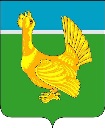 Администрация Верхнекетского районаПОСТАНОВЛЕНИЕВ соответствии со статьёй 7 Федерального закона от 6 октября 2003 года N 131-ФЗ «Об общих принципах организации местного самоуправления в Российской Федерации», в целях приведения муниципального нормативного правового акта в соответствие с законодательством Российской Федерации, постановляю:1.   Внести в постановление Администрации Верхнекетского района от 01.10.2021 №820 «Об утверждении порядка предоставления субсидий гражданам, ведущим личное подсобное хозяйство, на возмещение затрат по содержанию коров» следующие изменения:1)    в преамбуле: а)   слова «решение Думы Верхнекетского района от 29.12.2020 №120 «О местном бюджете муниципального образования Верхнекетский район Томской области на 2021 год и на плановый период 2022 и 2023 годов»», исключить;б)    слова «2016-2021 годы», исключить;           2) Порядок предоставления субсидии гражданам, ведущим личное подсобное хозяйство, на возмещение затрат по содержанию коров, утверждённый данным постановлением, изложить в редакции согласно приложению к настоящему постановлению.         2. Опубликовать настоящее постановление в информационном вестнике Верхнекетского района «Территория» и разместить на официальном сайте Администрации Верхнекетского района.3. Настоящее постановление вступает в силу со дня его официального опубликования.Глава Верхнекетского района                                                                  С.А. АльсевичМай В.И.Дело-2, Май В.И.-1ПриложениеУтвержденПостановлением Администрации Верхнекетского районаот 3 февраля  2023г № 69Приложение                                Утвержден                                                                               постановлением Администрации                                                     Верхнекетского района                                                                               от 01 октября 2021 г. №820ПОРЯДОК ПРЕДОСТАВЛЕНИЯ СУБСИДИИгражданам, ведущим личное подсобное хозяйство, на возмещение затрат по содержанию коров  1. Общие положения о предоставлении субсидииНастоящий Порядок предоставления субсидии гражданам, ведущим личное подсобное хозяйство на возмещение затрат по содержанию коров (далее – Порядок, субсидия), определяет порядок проведения отбора получателей субсидии для предоставления Субсидии, условия и порядок предоставления Субсидии, требования к отчетности, требования об осуществлении контроля за соблюдением условий и порядка предоставления Субсидии и ответственность за их нарушение. Понятия, используемые для целей настоящего Порядка: корова – самка крупного рогатого скота после отела, телка - самка крупного рогатого скота старше шестимесячного возраста до плодотворного осеменения.  Целью предоставления субсидии является реализация мероприятий, муниципальной программы «Поддержка сельскохозяйственных товаропроизводителей и создание условий для развития сферы заготовки и переработки дикорастущего сырья Верхнекетского района на 2016-2024 годы», утвержденной постановлением Администрации Верхнекетского района от 07.10.2015 №845. Главным распорядителем средств местного бюджета, как получателем бюджетных средств, до которого в соответствии с бюджетным законодательством Российской Федерации доведены в установленном порядке лимиты бюджетных обязательств на соответствующий финансовый год (соответствующий финансовый год и плановый период) на предоставление Субсидии является Администрация Верхнекетского района (далее - Администрация). 4. Субсидия предоставляется в пределах объема бюджетных ассигнований, предусмотренных Администрации в решении Думы Верхнекетского района о местном бюджете муниципального образования Верхнекетский район Томской области на 2022 год и на плановый период 2023 и 2024 годов на цели, указанные в пункте 2 настоящего Порядка,  в рамках государственной программы «Поддержка сельскохозяйственных товаропроизводителей и создание условий для развития сферы заготовки и переработки дикорастущего сырья Верхнекетского района на 2016-2024 годы», утвержденной постановлением Администрации Верхнекетского района от 07.10.2015 №845.5. К категориям, имеющим право на получение субсидий, относятся сельскохозяйственные товаропроизводители: граждане - владельцы личных подсобных хозяйств (далее – граждане, ведущие ЛПХ, получатели субсидии), зарегистрированные в похозяйственных книгах городского, сельских поселений Верхнекетского района.6. Определение получателей субсидии для предоставления Субсидии осуществляется Администрацией посредством запроса предложений на основании предложений (заявок) (далее - заявка), направленных участниками отбора для участия в отборе, исходя из соответствия участника отбора категориям, указанным в пункте 5 настоящего Порядка (далее - отбор), и очередности поступления заявок на участие в отборе.7. Субсидия предоставляется один раз в календарный год на одно хозяйство в размере произведенных расходов на содержание коров, но не более 3000 рублей на одну корову для граждан, ведущих личные подсобные хозяйства (далее – граждане, ведущие ЛПХ, получатели субсидии) на территории Белоярского городского, Клюквинского, Палочкинского, Сайгинского, Ягоднинского сельских поселений и не более 4000 рублей на одну корову для граждан, ведущих ЛПХ на территории Степановского, Катайгинского, Макзырского и Орловского сельских поселений.8. Сведения о Субсидии размещаются на едином портале бюджетной системы Российской Федерации в информационно – телекоммуникационной сети «Интернет» (в разделе единого портала) при формировании проекта решения о бюджете (проекта решения о внесении изменений в решение о бюджете).2. Порядок проведения отбора получателей субсидиидля предоставления Субсидии9. Объявление о проведении отбора размещается на официальном сайте Администрации в информационно-телекоммуникационной сети «Интернет» не позднее чем за 2 календарных дня до даты начала приема заявок. В объявлении о проведении отбора указывается следующая информация:1) сроки проведения отбора, а также информации о возможности проведения нескольких этапов отбора с указанием сроков и порядка их проведения;2) дата начала подачи или окончания приема заявок участников отбора, которая не может быть ранее 30-го календарного дня, следующего за днем размещения объявления о проведении отбора;3) наименование, место нахождения, почтовой адрес, адреса электронной почты Администрации;4) результат предоставления Субсидии в соответствии с пунктом 29 настоящего Порядка;5) доменное имя и (или) сетевой адрес, и (или) указатели страниц сайта в информационно-телекоммуникационной сети «Интернет», на котором обеспечивается проведение отбора; 6) требования к участникам отбора, предусмотренные в пункте 10 настоящего Порядка, и перечень документов, предоставляемых участниками отбора для подтверждения их соответствия этим требованиям;7) порядок подачи заявок участниками отбора и требований, предъявляемых к форме и содержанию заявок, подаваемых участниками отбора, в соответствии с пунктом 11 настоящего Порядка;8) порядок отзыва заявок участников отбора, порядок возврата заявок участников отбора, определяющий в том числе основания для возврата заявок участников отбора, порядок внесения изменений в заявки участников отбора;9) правила рассмотрения и оценки заявок участников отбора в соответствии с пунктами 13 - 15 настоящего Порядка;10) порядок предоставления участникам отбора разъяснений положений объявления о проведении отбора, даты начала и окончания срока такого предоставления;11) срок, в течение которого участник отбора должен (должны) подписать соглашение о предоставлении Субсидии (далее - соглашение);12) условия признания победителя (победителей) отбора уклонившимся (уклонившимися) от заключения соглашения;13) дата размещения результатов отбора на едином портале и (или) на официальном сайте Администрации в информационно-телекоммуникационной сети «Интернет», которая не может быть позднее 14-го календарного дня, следующего за днем определения победителя отбора. 10. Участники отбора должны соответствовать на 1-е число месяца, в котором размещено объявление о проведении отбора, следующим требованиям:1) участники отбора – содержащие двух и более коров на личном подворье;2) участники отбора, семьи которых относятся к категории «малоимущие семьи», содержащие на личном подворье одну корову;3) участники отбора, семьи которых относятся к категории «многодетные семьи», содержащие на личном подворье одну корову;4) участники отбора, семьи которых имеют в составе семьи инвалида, содержащие одну корову;5) у участника отбора должна отсутствовать просроченная задолженность по возврату в бюджет муниципального образования Верхнекетский район Томской области (далее – местный бюджет, бюджет Верхнекетского района) субсидий, предоставленных ему на цели, указанные в пункте 2 настоящего Порядка;6) участник отбора в текущем году не должен получать средства из местного бюджета в соответствии с иными муниципальными нормативными правовыми актами на цели предоставления субсидии, указанные в пункте 2 настоящего Порядка;7) участники отбора должны осуществлять деятельность на территории Верхнекетского района;8) у участников отбора должна отсутствовать просроченная задолженность по возврату в бюджет Верхнекетского района субсидий, бюджетных инвестиций, предоставленных в том числе в соответствии с иными правовыми актами, иная просроченная (неурегулированная) задолженность по денежным обязательствам перед муниципальным образованием Верхнекетский район Томской области.  11. Для проведения отбора участники отбора направляют заявки по форме согласно приложению №1 к настоящему Порядку в адрес Администрации. Вместе с заявками участники отбора представляют в Администрацию по месту и в сроки, указанные в объявлении о проведении отбора, следующие документы:1) заявление о предоставлении субсидии согласно приложению № 2 к настоящему Порядку;2) справку-расчет причитающихся субсидий по форме согласно приложению №3 к настоящему Порядку;3) выписку из похозяйственной книги ведения личного подсобного хозяйства, выданную гражданину, ведущему ЛПХ, администрацией городского (сельского) поселения Верхнекетского района на 1-е число месяца, в котором подается заявление о предоставлении субсидии, которая запрашивается Администрацией в порядке межведомственного взаимодействия или предоставляется гражданином в Администрацию самостоятельно;4) справку из ОГКУ «Центр социальной поддержки населения Верхнекетского района» о том, что семья состоит на учете в ОГКУ «Центр социальной поддержки населения Верхнекетского района» как малоимущая, либо о том, что семья является получателем мер социальной поддержки в ОГКУ «Центр социальной поддержки населения Верхнекетского района», которая запрашивается Администрацией в порядке межведомственного взаимодействия или предоставляется гражданином в Администрацию самостоятельно (для категории «семьи которых относятся к категории «малоимущие семьи»);5) справку о составе семьи из администрации поселения Верхнекетского района, выданную администрацией поселения Верхнекетского района в месяце, в котором подается заявление о предоставлении субсидии (для категорий «семьи которых относятся к категории «малоимущие семьи», «семьи которых относятся к категории «многодетные семьи», «имеющие в составе семьи инвалида»), которая запрашивается Администрацией в порядке межведомственного взаимодействия или предоставляется гражданином в Администрацию самостоятельно;6) копию справки, подтверждающей факт установления инвалидности, выдаваемой федеральными государственными учреждениями медико-социальной экспертизы (для категории «имеющие в составе семьи инвалида»);7) копии документов, подтверждающих произведенные расходы на приобретение материалов, и (или) выполнение работ (оказание услуг) по содержанию коров (договоров, актов приема-передачи, актов выполненных работ (оказанных услуг) либо товарных накладных; кассовых и товарных чеков; товарных чеков; квитанций об оплате).8) копию страхового номер индивидуального лицевого счета инвалида «имеющие в составе семьи инвалида».12. Участник отбора вправе внести изменения или отозвать поданную заявку до окончания срока приема заявок на участие в отборе путем представления в Администрацию письменного заявления в свободной форме. Заявление участника отбора об отзыве заявки является основанием для возврата участнику отбора его заявки и приложенных к ней документов. В этом случае Администрация осуществляет возврат заявки на адрес, указанный в заявлении об отзыве, в течение 10 рабочих дней, следующих за днем получения Администрацией такого заявления.Участник отбора вправе повторно направить заявку в адрес Администрации до окончания срока приема заявок на участие в отборе.13. Заявки участников отбора проверяются Администрацией на комплектность и регистрируются в день поступления в порядке очередности их поступления в журнале регистрации.Участник отбора вправе повторно направить заявку в адрес Администрации до окончания срока приема заявок на участие в отборе.14. Рассмотрение заявок участников отбора на предмет их соответствия установленным в объявлении о проведении отбора требованиям осуществляет Администрация в течение 10 рабочих дней со дня, следующего за днем окончания приема заявок. Проверка достоверности представленной участниками отбора информации осуществляется Администрацией с использованием сведений, полученных в порядке межведомственного информационного взаимодействия, а также из открытых источников. По результатам рассмотрения заявок Администрация принимает одно из следующих решений:1) о соответствии заявки требованиям, установленным в объявлении о проведении отбора; 2) об отклонении заявки.15. При принятии решения Администрацией об отклонении заявки участника отбора основаниями для отклонения являются:1) несоответствие участника отбора требованиям, указанным в пункте 10 настоящего Порядка;2) несоответствие представленных участником отбора заявки и документов, указанных в пунктах 10 и 11 настоящего Порядка, требованиям к заявкам участников отбора, установленным в объявлении о проведении отбора; 3) недостоверность представленной участником отбора информации, в том числе информации о месте нахождения и адресе участника отбора;           4) подача участником отбора заявки после даты и (или) времени, определенных для подачи заявок. 16. В случае принятия Администрацией решения об отклонении заявки участнику отбора направляется уведомление об отклонении заявки с указанием основания отклонения не позднее 5 рабочих дней со дня принятия такого решения.17. Администрация в срок не позднее 5 рабочих дней после завершения проведения отбора:1) размещает на едином портале (в случае проведения отбора в системе "Электронный бюджет"), а также на официальном сайте Администрации в информационно-телекоммуникационной сети «Интернет» информацию о результатах рассмотрения заявок, включающую следующие сведения:а) дату, время и место проведения рассмотрения предложений (заявок);б) информацию об участниках отбора, предложения (заявки) которых были рассмотрены;в) информацию об участниках отбора, предложения (заявки) которых были отклонены, с указанием причин их отклонения, в том числе положений объявления о проведении отбора, которым не соответствуют такие предложения (заявки);г) наименование получателя (получателей) субсидии, с которым (которыми) заключается соглашение, и размер предоставляемой ему субсидии; 2) уведомляет в письменной форме участника отбора о прохождении отбора и необходимости представления документов для расчета размера субсидий в соответствии с пунктом 19 настоящего Порядка.3.Условия и порядок предоставления Субсидии18. Получатель Субсидии на первое число месяца, предшествующего месяцу, в котором проводится отбор, должен соответствовать требованиям, указанным в пункте 10 настоящего Порядка.19. Условия предоставления Субсидии: 1) согласие получателя Субсидии на осуществление Администрацией, а также органом внутреннего муниципального финансового контроля в соответствии со статьей 269.2 Бюджетного кодекса Российской Федерации соблюдения им условий и порядка предоставления Субсидии, в том числе в части достижения результатов ее предоставления, а также включение таких положений в соглашение;2) соответствие получателя Субсидии требованиям, установленным пунктом 10 настоящего Порядка, на первое число месяца, предшествующего месяцу, в котором проводится отбор.Документы, представляемые получателем Субсидии для подтверждения соответствия требованиям, указанным в пункте 10 настоящего Порядка, предусмотрены в пункте 11 настоящего Порядка.20. Администрация регистрирует заявление о предоставлении Субсидии (далее - заявление) и прилагаемые к нему документы в порядке их поступления, в журнале регистрации в течение двух рабочих дней со дня их поступления в Администрацию. Получатель субсидии несёт ответственность за достоверность представляемых сведений и документов в соответствии с законодательством Российской Федерации.Для рассмотрения вопроса о предоставлении субсидии получатель субсидии лично или посредством почтовой связи предоставляет в Администрацию документы, указанные в пункте 11 настоящего Порядка, в срок с 20 января текущего года, но не позднее 15 ноября текущего года.Субсидии предоставляются получателю субсидии по затратам, произведенным с 1 ноября предыдущего года по 14 ноября текущего года.21. В течение пятнадцати рабочих дней с даты регистрации заявления Администрация осуществляет рассмотрение представленных документов в порядке их поступления, проводя проверку соответствия форм представленных документов формам документов, указанным в пункте 11 настоящего Порядка, достоверность представленных в них сведений.По результатам рассмотрения Администрация в течение двух рабочих дней принимает решение о предоставлении Субсидии путём подготовки и обеспечения принятия постановления Администрации о предоставлении Субсидии и заключения соглашения о предоставлении Субсидии, предусмотренного пунктом 26 настоящего Порядка, или составления уведомления об отказе в её предоставлении. 22. Основанием для принятия решения об отказе в предоставлении Субсидии являются:1) несоответствие представленных получателем субсидии документов требованиям, определенным пунктом 18 настоящего Порядка, или непредставление (предоставление не в полном объеме) указанных документов;2) несоблюдение условий, предусмотренных пунктом 18 настоящего Порядка.23. Решение Администрации об отказе в предоставлении Субсидии направляется получателю субсидии в виде уведомления, указанного в пункте 21 настоящего Порядка, посредством почтовой связи в течение пяти рабочих дней после регистрации уведомления, и может быть обжаловано получателем субсидии в порядке, установленном законодательством Российской Федерации.24. Размер предоставляемой субсидии определяется в соответствии с направлением предоставления субсидии, указанном в пункте 7 настоящего Порядка.Предоставление субсидий Администрацией осуществляется в пределах доведенных лимитов бюджетных обязательств на дату подачи заявления.Субсидия рассчитывается по следующей формуле:Для Белоярского городского, Клюквинского, Палочкинского, Сайгинского, Ягоднинского сельских поселений:Vs = 3000*K, где Vs – объем субсидии K – количество голов коровДля Степановского, Катайгинского, Макзырского и Орловского сельских поселений:Vs = 4000*K, где Vs – объем субсидииK – количество голов коров.25. В случае нарушения условий предоставления Субсидии, установленных настоящим Порядком, либо условий, предусмотренных соглашением о её предоставлении, выявленных по фактам проверок, проведённых Администрацией, а также органом внутреннего муниципального финансового контроля в соответствии со статьёй 269.2 Бюджетного кодекса Российской Федерации, получатель субсидии обязан её вернуть в местный бюджет в порядке и сроки, предусмотренные пунктами 31-32 настоящего Порядка.Администрация либо орган внутреннего муниципального финансового контроля направляют получателю субсидии письменное мотивированное уведомление с требованием о возврате Субсидии (далее - уведомление).26. Соглашение о предоставлении Субсидии и дополнительные соглашения к указанному соглашению, предусматривающие внесение в него изменения или его расторжение, заключаются в соответствии с типовой формой, установленной приказом финансового органа Администрации (далее - соглашение).27. Соглашение заключается в течение пяти рабочих дней со дня принятия решения Администрацией о предоставлении Субсидии, предусмотренного пунктом 21 настоящего Порядка.Дополнительное соглашение о внесении изменений в соглашение заключается при условии:1) изменения платежных реквизитов, наименования любой из сторон, технической ошибки;2) изменения значений и наименований показателей, необходимых для достижения результатов предоставления Субсидии;3) изменения ранее доведенных до Администрации лимитов бюджетных обязательств при согласовании новых условий Соглашения.При недостижении согласия по новым условиям сторонами заключается дополнительное соглашение о расторжении соглашения.28. Обязательными условиями соглашения, указанного в пункте 27 настоящего Порядка, является:1) согласие соответственно получателя субсидии, являющегося поставщиком (подрядчиком, исполнителем) по договорам (соглашениям), заключённым в целях исполнения обязательств по данному Соглашению (далее-лица), на осуществление Администрацией, а также органом внутреннего муниципального финансового контроля в соответствии со статьёй 269.2 Бюджетного кодекса Российской Федерации (далее – орган муниципального финансового контроля), проверок соблюдения получателем субсидии условий, целей и порядка предоставления субсидий;2) запрет получателю субсидии приобретения за счет полученных средств субсидии иностранной валюты, за исключением операций, осуществляемых в соответствии с валютным законодательством Российской Федерации при закупке (поставке) высокотехнологичного импортного оборудования, сырья и комплектующих изделий, а также связанных с достижением целей предоставления средств иных операций, определенных настоящим Порядком;3) условие о согласовании новых условий соглашения или о расторжении соглашения при недостижении согласия по новым условиям в случае уменьшения Администрацией ранее доведенных лимитов бюджетных обязательств, приводящего к невозможности предоставления Субсидии в размере, определенном в соглашении. 29. Результатом предоставления субсидии является сохранение или увеличение поголовья сельскохозяйственных животных в хозяйствах населения на 1 января отчетного года к уровню текущего года.Конкретные, измеримые показатели результата предоставления субсидии, указываются в Соглашении.30. Перечисление средств Субсидии осуществляется на расчетный счет получателя субсидии, открытый в учреждении Центрального банка Российской Федерации или кредитной организации.4. Требования к отчетности31. Получатель субсидии предоставляет в Администрацию отчетность о достижении результатов и показателей, указанных в пункте 29 настоящего Порядка, об осуществлении расходов, источником финансового обеспечения которых является Субсидия, в порядке, сроки и по формам, определенным Соглашением. 	Администрация вправе устанавливать в Соглашении сроки и формы представления получателем субсидии дополнительной отчетности.5. Требования об осуществлении контроля за соблюдением условий и порядка предоставления субсидий и ответственности за их нарушение32. Соблюдение условий и порядка предоставления Субсидии получателем субсидии, в том числе в части достижения результатов ее предоставления, подлежит обязательной проверке Администрацией, а также органом  муниципального финансового контроля в соответствии со статьей 269.2 Бюджетного кодекса Российской Федерации.33. В случае нарушения получателем субсидии условий предоставления Субсидии, выявленного в том числе по фактам проверок, проведенных Администрацией и органом муниципального финансового контроля, а также в случае недостижения показателей результатов, установленных пунктом 29 настоящего Порядка, в уведомлении приводится расчёт объема Субсидии, подлежащей возврату в местный бюджет по следующей формуле:V возврата = (V субсидии x k x m / n) x 0,1, где:V возврата - объем средств, подлежащих возврату в местный бюджет;V субсидии - размер Субсидии, предоставленной получателю субсидии в отчетном финансовом году;m - количество показателей, необходимых для достижения результатов предоставления Субсидии, по которым не достигнуты значения показателей;n - общее количество показателей, необходимых для достижения результатов предоставления Субсидии;k - коэффициент возврата Субсидии.Коэффициент возврата Субсидии рассчитывается по следующей формуле:k = Di / m, где:Di - индекс, отражающий уровень недостижения значения i-го показателя, необходимого для достижения результатов предоставления Субсидии.При расчете коэффициента возврата Субсидии используются только положительные значения индекса, отражающего уровень недостижения i-го показателя, необходимого для достижения результатов предоставления Субсидии.Индекс, отражающий уровень недостижения значения i-го показателя, необходимого для достижения результатов предоставления Субсидии, определяется для показателей, по которым большее значение фактически достигнутого значения отражает большую эффективность использования Субсидии, - по следующей формуле:Di = 1 - Ti / Si, где:Ti - фактически достигнутое значение i-го показателя, необходимого для достижения результатов предоставления субсидии, на отчетную дату; Si - плановое значение i-го показателя, необходимого для достижения результатов предоставления субсидии, установленное соглашением о предоставлении субсидии, заключенным между органом местного самоуправления и получателем субсидии.Уведомление должно быть направлено в течение десяти рабочих дней со дня установления нарушения. Получатель субсидии обязан возвратить Субсидию в местный бюджет в течение тридцати рабочих дней со дня получения от Администрации либо органа финансового контроля данного письменного мотивированного уведомления по платежным реквизитам, указанным в уведомлении, или направить в адрес Администрации ответ с мотивированным отказом от возврата Субсидии. При отказе получателя субсидии от её возврата, она подлежит взысканию в порядке, установленном законодательством Российской Федерации.Приложение №1                                                                      к Порядку предоставления субсидий                                                                            гражданам на возмещение затрат по содержанию коровФормаВ Администрацию Верхнекетского района_____________________________________________Заявка на участие в отборе получателей субсидиина возмещение части затрат по содержанию коров  Прошу рассмотреть заявку на возмещение части затрат по содержанию коров ________________________________________________________________(Наименование получателя субсидии/юридического лица (полное и сокращенное), (далее - участник отбора)1. Сообщаю сведения, относящиеся к: _____________________________________________________________________:(Наименование получателя субсидии/юридического лица)Адрес (место нахождения): _____________________________________________________________________Номера телефонов, факс, адрес электронной почты: _____________________________________________________________________________Номер, дата и орган государственной регистрации: _____________________________________________________________________________Индивидуальный номер налогоплательщика (ИНН)/код причины постановки на учет (КПП), для юридических лиц: _____________________________________________________________________________Основной   вид   деятельности   по   Общероссийскому классификатору видов экономической деятельности (ОКВЭД): _____________________________________________________________________________Банковские реквизиты:Наименование банка: _____________________________________________________________________________Расчетный счет: _____________________________________________________________________________Корреспондентский счет банка: _____________________________________________________________________________Банковский идентификационный код (БИК): _____________________________________________________________________________1. Настоящим подтверждаю, что: _____________________________________________________________________________(Наименование получателя субсидии/юридического лица)соответствует следующим требованиям:1) отсутствует просроченная задолженность по возврату в бюджет муниципального образования Верхнекетский район Томской области (далее – местный бюджет, бюджет Верхнекетского района) субсидий, предоставленных ему на цели, указанные в пункте 2 настоящего Порядка;2)  не получает средства из местного бюджета на основании иных нормативных правовых актов на цель, указанную в пункте 2 настоящего Порядка.Все сведения и документы, представленные с целью получения субсидий, являются подлинными и достоверными.На проверку и обработку указанной информации согласен.На осуществление Администрацией Верхнекетского района проверок соблюдения ___________________________________________________________                             (Наименование получателя)порядка и условий предоставления субсидии, в том числе в части достижения результатов ее предоставления, а также проверок органами муниципального финансового контроля согласен.2.    Настоящим    даю    согласие   на   публикацию (размещение) в информационно-телекоммуникационной сети «Интернет» информации об участнике отбора, о подаваемой заявке, иной информации об участнике отбора, связанной с участием в отборе на предоставление субсидии.Приложения:1. ______________________________________________________________2. ______________________________________________________________3. ______________________________________________________________4. ______________________________________________________________5. ______________________________________________________________6. ______________________________________________________________7. ______________________________________________________________8. ______________________________________________________________9. ______________________________________________________________10. _____________________________________________________________Приложения: на ___ л. в 1 экз.Руководитель ____________ ________________________________________                           (Подпись)           (Ф.И.О. (последнее - при наличии)"___" ________ 20 __ г.М.П. (При наличии) Приложение 2к Порядку предоставления субсидии гражданам, ведущим личное подсобное хозяйство, на возмещение                                                                   затрат по содержанию коровФорма Регистрационный №_________ от _______________ 20__ (заполняется работником Администрации Верхнекетского района)В Администрацию Верхнекетского района                                                                     Томской области от ____________________________________                                                                                        (Ф.И.О. полностью)Заявление на предоставление субсидии Прошу предоставить субсидию в соответствии с постановлением Администрации Верхнекетского района от «____» __________ 20__ №____ «Об утверждении порядка предоставления субсидий гражданам, ведущим личное подсобное хозяйство, на возмещение затрат по содержанию коров» на возмещение затрат по содержанию коров.Настоящим подтверждаю достоверность сведений и документов, прилагаемых к заявлению.Даю согласие на обработку содержащихся в настоящем заявлении персональных данных, то есть их сбор, систематизацию, накопление, хранение, уточнение (обновление, изменение), использование, распространение, в том числе и передачу, обезличивание, блокирование, уничтожение. Согласие на обработку персональных данных, содержащихся в настоящем заявлении, действует до даты подачи заявления об отзыве настоящего согласия. Приложение: 1. __________________________________________________2. __________________________________________________3. __________________________________________________4. __________________________________________________ _____________________/ Ф.И.О. _______________________              подпись«____»___________ 20___г.Приложение 3к Порядку предоставления субсидии гражданам, ведущим личное подсобное хозяйство, на возмещение                                                                   затрат по содержанию коровФормаСправка-расчетпричитающихся субсидий______________________________________________________________________(наименование получателя субсидий, ФИО полностью)за _______________ 20___ г.Направление: на возмещение затрат по содержанию коровПочтовый адрес получателя субсидий _____________________________________Категория для субсидирования ___________________________________________Владелец личногоподсобного хозяйства _____________________ / ______________________                                            (подпись)                    /                     (ФИО)                      3 февраля  2023 г.р.п. Белый ЯрВерхнекетского района Томской области	    №  69	   О внесении изменений в постановление Администрации Верхнекетского района  01.10.2021 №820 «Об утверждении порядка предоставления субсидий гражданам, ведущим личное подсобное хозяйство, на возмещение затрат по содержанию коров»1Полное Ф.И.О. заявителя  2ИНН заявителя3Категория заявителя 4Адрес места жительства гражданина 5Контактный телефон6Реквизиты для перечисления субсидии:7расчетный счет8наименование банка9корреспондентский счет10БИКПоголовье коров (голов)Сумма затрат, руб.Максимальный размер субсидии в зависимости от поголовья, руб.Сумма причитающейся субсидии, руб.Сумма субсидии к перечислению, руб.